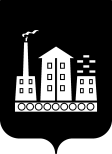 АДМИНИСТРАЦИЯГОРОДСКОГО ОКРУГА СПАССК-ДАЛЬНИЙПОСТАНОВЛЕНИЕ23 августа 2019 г.            г. Спасск-Дальний, Приморского края                      № 360-па  О внесении изменений в постановление Администрации городского округа Спасск-Дальний от 21 января 2019 г. № 13-па «О  принятии актов обследований и заключений межведомственной комиссии по  признанию жилых помещений непригодными для жилья»Руководствуясь пунктом  6 статьи 17 Федерального закона от 06 октября 2003г. № 131-ФЗ «Об общих принципах организации местного самоуправления в Российской Федерации», постановлением Правительства Российской Федерации от 28 января 2006г. № 47 «Об утверждении Положения о признании помещения жилым помещением, жилого помещения непригодным для проживания и многоквартирного дома аварийным и подлежащим сносу или реконструкции, садового дома жилым домом и жилого дома садовым домом», статьей 14 Жилищного кодекса Российской Федерации, Уставом городского округа Спасск-Дальний, Администрация городского округа Спасск-ДальнийПОСТАНОВЛЯЕТ:	1. Внести в  постановление Администрации городского округа Спасск-Дальний от 21 января 2019 г.  № 13-па «О  принятии актов обследований и заключений межведомственной комиссии по признанию жилых помещений непригодными для жилья» следующие изменения:           1.1. Дополнить п. 4 подпунктом 4.1 следующего содержания:            «4.1. Управлению жилищно-коммунального хозяйства (Симоненко) направить собственникам многоквартирного дома, признанного аварийным (приложение № 3), требование о сносе, в соответствии  пунктом 10 статьи 32 Жилищного кодекса Российской Федерации».            2. Административному управлению Администрации городского округа Спасск-Дальний (Моняк) настоящее постановление  опубликовать в периодическом печатном издании и разместить на официальном сайте городского округа Спасск-Дальний.3. Контроль за исполнением настоящего постановления возложить на первого заместителя главы Администрации городского округа Спасск-Дальний  О.А.Митрофанова4. Настоящее постановление вступает в силу со дня его официального опубликования.Глава городского округа Спасск - Дальний			                           В.В. Квон